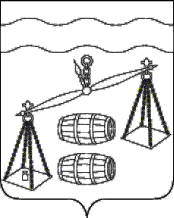 Администрация сельского поселения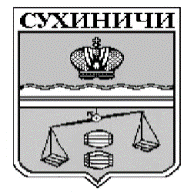 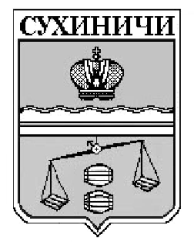 «ДЕРЕВНЯ СУББОТНИКИ»Калужская областьПОСТАНОВЛЕНИЕО внесении изменений в постановлениеадминистрации СП «Деревня Субботники» от21.04.2022 № 8 «Об утверждении Положенияо муниципальной долговой книге сельскогопоселения «Деревня Субботники»В соответствии со статьями 120, 121 Бюджетного кодекса Российской Федерации, на основании Устава сельского поселения «Деревня Субботники» администрация СП «Деревня Субботники» ПОСТАНОВЛЯЕТ:Внести следующие изменения в постановление администрации СП «Деревня Субботники» от 21.04.2022 № 8 «Об утверждении Положения о муниципальной долговой книге сельского поселения «Деревня Субботники».Дефис 3 пункта 3.1 раздела 3 Положения изложить в новой редакции:«- бюджетные кредиты, привлеченные в бюджет сельского поселения из других бюджетов бюджетной системы Российской Федерации в валюте Российской Федерации;».Подпункт 1 пункта 3.2 раздела 3 Положения изложить в новой редакции:«1 – муниципальные ценные бумаги сельского поселения, номинальная стоимость которых указана в валюте Российской Федерации;».Постановление вступает в силу после его обнародования и применяется к правоотношениям, возникшим с 1 января 2022 года.Контроль за исполнением настоящего постановления оставлю за собой.Глава администрации СП «Деревня Субботники»                                         А.В. Карханинаот 13.06.2023г.                               №10